 ДУМА БЕРЕЗОВСКОГО РАЙОНА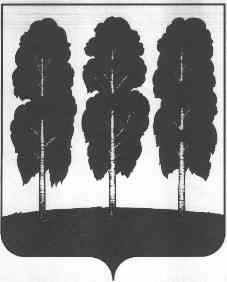 ХАНТЫ-МАНСИЙСКОГО АВТОНОМНОГО ОКРУГА – ЮГРЫ РЕШЕНИЕот 21 декабря 2016 года                                                                                 №  59  пгт. БерезовоО принятии осуществления части полномочий органов местного самоуправления сельского поселения Светлый по решению вопросов местного значения органами местного самоуправления Березовского района на 2017  годВ соответствии с пунктом 3.1. статьи 86, статьей 142.5. Бюджетного кодекса Российской Федерации, частью 3 статьи 6 устава Березовского района, статьей 15 Федерального закона от 06 октября 2003 года № 131-ФЗ «Об общих принципах организации местного самоуправления в Российской Федерации», решением Думы Березовского района от 19 марта 2015 года № 594 «Об утверждении Порядка заключения соглашений с органами местного самоуправления поселений, входящих в состав Березовского района, о передаче (принятии) осуществления части полномочий по решению вопросов местного значения», в целях эффективного решения вопросов местного значения, на основании решения Совета депутатов сельского поселения Светлый от       12 августа 2016 года № 152 «О передаче осуществления части полномочий органов местного самоуправления сельского поселения Светлый по решению вопросов местного значения органам  местного самоуправления Березовского района на 2017 год» (в ред. решения Совета депутатов сельского поселения Светлый от 10 ноября 2016 года № 178), Дума района РЕШИЛА:Принять осуществление части полномочий органов местного самоуправления сельского поселения Светлый по решению вопросов местного значения органами местного самоуправления Березовского района на 2017 год:утверждение генеральных планов поселения, правил землепользования и застройки, утверждение подготовленной на основе генеральных планов поселения документации по планировке территории, выдача разрешений на строительство (за исключением случаев, предусмотренных Градостроительным кодексом Российской Федерации, иными федеральными законами), разрешений на ввод объектов в эксплуатацию при осуществлении строительства, реконструкции объектов капитального строительства, расположенных на территории поселения, утверждение местных нормативов градостроительного проектирования поселений, с объемом межбюджетных трансфертов установленных Соглашением.2. Поручить администрации Березовского района осуществить подготовку и заключить Соглашение с администрацией сельского поселения Светлый о принятии осуществления части полномочий по решению вышеуказанных вопросов местного значения.3. Опубликовать решение в газете «Жизнь Югры» и разместить на официальном сайте органов местного самоуправления Березовского района.4. Настоящее решение вступает в силу после его официального опубликования и распространяется на правоотношения, возникающие с 01 января 2017 года.5. Контроль за выполнением настоящего решения возложить на постоянную комиссию по бюджету, налогам и финансам Думы Березовского района (Антипин А.Б.).Председатель Думы Березовского района                                                                            В.П. Новицкий                              Глава Березовского района                                                                       В.И.Фомин